Kraków, dnia 13 grudnia 2021 r.Zaproszenie do składania ofert zwane dalej „Zaproszeniem” lub „Z”Nazwa (firma) oraz adres Zamawiającego.Uniwersytet Jagielloński, ul. Gołębia 24, 31-007 Kraków.Jednostka prowadząca sprawę:Dział Zamówień Publicznych UJ, ul. Straszewskiego 25/3 i 4, 31-113 Kraków;tel. +4812-663-39-02; faks +4812-663-39-14;	 e-mail: bzp@uj.edu.pl strona internetowa: www.uj.edu.plmiejsce publikacji ogłoszeń i informacji: www.przetargi.uj.edu.pl Tryb udzielenia zamówienia.Postępowanie o udzielenie zamówienia z dziedziny nauki prowadzone jest w trybie procedury ogłoszenia zaproszenia do składania ofert w oparciu o art. 11 ust. 5 pkt 1 ustawy z dnia 
11 września 2019 r. – Prawo zamówień publicznych (t. j. Dz. U. 2021 r., poz. 1129 ze zm.) oraz ustawy z dnia 23 kwietnia 1964 r. – Kodeks cywilny (t. j. Dz. U. 2020 r., poz. 1740 ze zm.).Do czynności podejmowanych przez Podmiot zamawiający, zwany dalej „Zamawiającym” 
i Podmiot zainteresowany, zwany dalej „Wykonawcą”, w postępowaniu o udzielenie zamówienia stosuje się zapisy przedstawione w niniejszym Zaproszeniu.Opis przedmiotu zamówienia.Przedmiotem zamówienia jest dostawa aparatury naukowej na potrzeby Wydziału Chemii UJ 
w podziale na 2 części:Część 1 – Rotacyjna wyparka próżniowa z wyposażeniem  – 1 sztuka;Część 2 – Wyparka próżniowa z systemem próżniowym – 1 sztuka.Szczegółowy opis przedmiotu zamówienia zawiera Załącznik A do Zaproszenia, odpowiednio dla każdej z części zamówienia.  Przedmiot zamówienia musi zostać odpowiednio zabezpieczony przed wszelkimi uszkodzeniami w trakcie transportu oraz ubezpieczony. Wykonawca ponosi odpowiedzialność za wszelkie uszkodzenia w trakcie transportu.Gwarancja wynosi co najmniej 12 miesięcy. Zakres gwarancji obejmuje także koszty niezbędnych w jej okresie przeglądów serwisowych, o ile taki przegląd jest wymagany do utrzymania gwarancji. Wymagany serwis oferowanych urządzeń na terenie Polski, bezpośrednio autoryzowany przez producenta.Oznaczenie przedmiotu zamówienia według kodu Wspólnego Słownika Zamówień: 
CPV: 33260000-0 - Aparatura kontrolna i badawcza.Zamówienie musi zostać wykonane w terminie:         Część 1 - do 2 tygodni od udzielania zamówienia, tj. zawarcia umowy;         Część 2 - do 2 tygodni od udzielania zamówienia, tj. zawarcia umowy.Informacja o sposobie porozumiewania się Zamawiającego z Wykonawcami oraz przekazywania oświadczeń i dokumentów, a także wskazanie osób uprawnionych do porozumiewania się z Wykonawcami (dotyczy wszystkich części).Dopuszcza się możliwość porozumiewania się w formie pisemnej lub drogą elektroniczną.Zaleca się porozumiewanie drogą elektroniczną na adres poczty email: jolanta.szymanek@uj.edu.pl.    Jeżeli Zamawiający lub Wykonawca przekazują jakiekolwiek dokumenty lub informacje drogą elektroniczną, każda ze stron na żądanie drugiej niezwłocznie potwierdza fakt ich otrzymania.Przed złożeniem ofert Wykonawcy mogą przesyłać Zamawiającemu uwagi, co do treści niniejszego Zaproszenia. W uzasadnionych przypadkach Zamawiający uwzględniając przesłane uwagi może dokonać zmiany treści niniejszego Zaproszenia oraz odpowiednio wydłużyć termin składania ofert. Do porozumiewania się z Wykonawcami upoważniona jest w zakresie formalnym 
i merytorycznym –  Jolanta Szymanek - Górniak, e-mail:  jolanta.szymanek@uj.edu.pl Opis sposobu przygotowywania ofert (dotyczy wszystkich części).Każdy Wykonawca może złożyć tylko jedną ofertę na realizację całości/części przedmiotu zamówienia. Wykonawca musi dołączyć do oferty kalkulację cenową.Wykonawca musi do oferty dołączyć:opis techniczny i/lub funkcjonalny pozwalający na ocenę zgodności oferowanego przedmiotu zamówienia oraz ich parametrów z wymaganiami Zaproszenia zawartymi w pkt. 3)pisemną autoryzację od producenta na serwis urządzenia na terenie Polski lub oświadczenie wykonawcy o zapewnieniu autoryzowanego serwisu w Polsce przez inny podmiot mający siedzibę w Polsce i posiadającym autoryzacje w Polsce, Zamawiający dopuszcza dołączenie opisów w języku angielskim.Oferta wraz ze stanowiącymi jej integralną część załącznikami powinna być sporządzona przez Wykonawcę według treści postanowień niniejszego Zaproszenia tj. według treści formularza oferty i jego załączników zamieszczonych w niniejszym Zaproszeniu.Oferta musi być podpisana i napisana w języku polskim i złożona w formie pisemnej lub w postaci elektronicznej za pomocą poczty elektronicznej na adres wskazany w Zaproszeniu.Zaleca się, aby formularz oferty i jego załączniki (oświadczenia) zostały podpisane przez osobę (osoby) uprawnioną do składania oświadczeń woli w imieniu Wykonawcy wraz z podaniem danych imiennych i firmowych (np. pieczęć). Wszelkie poprawki lub zmiany w tekście oferty muszą być podpisane przez osobę (osoby) podpisującą ofertę i opatrzone datami ich dokonania.Wykonawca zobowiązany jest przedłożyć do oferty pełnomocnictwo w przypadku podpisania jej przez pełnomocnika.Wykonawca może zastrzec najpóźniej do dnia otrzymania zamówienia, iż informacje związane         z tym zamówieniem stanowiące tajemnicę przedsiębiorstwa w rozumieniu art. 11 ust. 4 ustawy        z dnia 16 kwietnia 1993 r. o zwalczaniu nieuczciwej konkurencji (t. j. Dz. U. 2019, poz. 1010             z późn. zm.) nie mogą być udostępnione. Wszelkie koszty związane z przygotowaniem i złożeniem oferty ponosi Wykonawca.Składając ofertę Wykonawca oświadcza, iż wykona przedmiot zamówienia zgodnie 
z wszystkimi wymaganiami Zamawiającego opisanymi w niniejszym Zaproszeniu i jego 
załącznikach.Miejsce oraz sposób, jak i termin składania i otwarcia ofert (dotyczy wszystkich części).Oferty należy składać w Dziale Zamówień Publicznych Uniwersytetu Jagiellońskiego, mieszczącym się przy ul. Straszewskiego 25/3 i 4, 31-113 Kraków, w terminie do 21 grudnia 2021r. do godziny 12:00, w postaci elektronicznej za pomocą poczty elektronicznej na adres jolanta.szymanek@uj.edu.pl z oznaczeniem pozwalającym na identyfikację Wykonawcy oraz ze wskazaniem przedmiotu i numeru postępowania poprzez oznaczenie „Oferta w zakresie dostawy aparatury naukowej na potrzeby Wydziału Chemii UJ – postępowanie w podziale na 2 części”, nr sprawy 80.272.306.2021, część …….”Opis sposobu obliczenia ceny (dotyczy wszystkich części).Cenę ryczałtową oferty należy podać w złotych polskich (PLN) i wyliczyć na podstawie indywidualnej kalkulacji Wykonawcy, uwzględniając doświadczenie i wiedzę zawodową Wykonawcy, jak i wszelkie koszty niezbędne do wykonania przedmiotu zamówienia; koszty gwarancyjne, celne, podatki, transport, dostarczenie do budynku i pomieszczenia wskazanego przez Zamawiającego, montaż, instalacja, koszt szkolenia użytkowników, rabaty, upusty itp., których Wykonawca zamierza udzielić. Miejsce dostawy: Wydział Chemii UJ, ul. Gronostajowa 2, 30 - 387 Kraków.Sumaryczna cena ryczałtowa wyliczona na podstawie indywidualnej kalkulacji Wykonawcy winna odpowiadać cenie podanej przez Wykonawcę w formularzu oferty. Zamawiający dla potrzeb oceny i porównania ofert w przypadku ofert Wykonawców skutkujących powstaniem obowiązku podatkowego po stronie Zamawiającego, zgodnie z przepisami ustawy z dnia 11 marca 2004 r. o podatku od towarów i usług (t. j. Dz. U. 2020 r., poz. 106 ze zm.), doliczy do przedstawionych cen podatek od towarów i usług VAT. Dotyczy wewnątrz wspólnotowego nabycia towarów (art. 17 ust. 1 pkt 3 ustawy o podatku VAT), importu towarów (art. 17 ust. 1 pkt 1 ustawy o podatku VAT) bądź importu usług (art. 17 ust. 1 pkt 4 ustawy o podatku VAT) 
w przypadku Wykonawców spoza terytorium RP. Nie przewiduje się waloryzacji ceny, przy czym wyliczona cena będzie ceną ryczałtową za całość przedmiotu zamówienia.Nie przewiduje się żadnych przedpłat ani zaliczek na poczet realizacji przedmiotu zamówienia, 
a płatność nastąpi zgodnie z zapisem Umowy.Opis czynności i kryteriów, którymi Zamawiający będzie się kierował przy wyborze najkorzystniejszej oferty (dotyczy wszystkich części).Zamawiający wybiera najkorzystniejszą ofertę, spośród ważnych ofert złożonych 
w postępowaniu, na podstawie kryteriów oceny ofert określonych w Zaproszeniu.Kryteria oceny ofert i ich znaczenie: Cena brutto za całość zamówienia – 100%.Punkty przyznawane za kryterium „cena brutto za całość zamówienia” będą liczone wg    następującego wzoru: C = (Cnaj : Co) x 10 gdzie: C – liczba punktów przyznana danej ofercie, Cnaj – najniższa cena spośród ważnych ofert, Co – cena podana przez wykonawcę, dla którego wynik jest obliczany, Maksymalna liczba punktów do uzyskania w tym kryterium przez wykonawcę wynosi 10.Wszystkie obliczenia będą dokonywane z dokładnością do dwóch miejsc po przecinku.Oferta Wykonawcy, która uzyska najwyższą liczbę punktów, uznana zostanie za najkorzystniejszą. Jeżeli zostały złożone oferty o takiej samej cenie, Zamawiający wzywa wykonawców, którzy złożyli te oferty, do złożenia w terminie określonym przez zamawiającego ofert dodatkowych.W toku badania i oceny ofert Zamawiający może żądać od Wykonawców wyjaśnień dotyczących treści złożonych ofert, z zachowaniem zasad przejrzystości oraz uczciwego traktowania Wykonawców.Zamawiający poprawi w tekście oferty oczywiste omyłki pisarskie i oczywiste omyłki rachunkowe, z uwzględnieniem konsekwencji rachunkowych dokonanych poprawek oraz inne omyłki polegające na niezgodności oferty z wymaganiami Zaproszenia, niepowodujące istotnych zmian w treści oferty, niezwłocznie zawiadamiając o tym Wykonawcę, którego oferta została poprawiona.Zamawiający może odrzucić ofertę, w szczególności jeżeli została złożona po upływie terminu składania ofert lub jest niezgodna z wymaganiami Zaproszenia, bądź zaistnieją inne uzasadnione okoliczności powodujące, iż jest ona niezgodna z obowiązującymi przepisami.Zamawiający odrzuci ofertę złożoną przez:Wykonawcę będącego osobą fizyczną, którego prawomocnie skazano za przestępstwo:udziału w zorganizowanej grupie przestępczej albo związku mającym na celu popełnienie przestępstwa lub przestępstwa skarbowego, o którym mowa w art. 258 Kodeksu karnego, handlu ludźmi, o którym mowa w art. 189a Kodeksu karnego, o którym mowa w art. 228–230a, art. 250a Kodeksu karnego lub w art. 46 lub art. 48 ustawy z dnia 25 czerwca 2010 r. o sporcie, finansowania przestępstwa o charakterze terrorystycznym, o którym mowa w art. 165a Kodeksu karnego, lub przestępstwo udaremniania lub utrudniania stwierdzenia przestępnego pochodzenia pieniędzy lub ukrywania ich pochodzenia, o którym mowa w art. 299 Kodeksu karnego, o charakterze terrorystycznym, o którym mowa w art. 115 § 20 Kodeksu karnego, lub mające na celu popełnienie tego przestępstwa, powierzenia wykonywania pracy małoletniemu cudzoziemcowi, o którym mowa w art. 9 ust. 2 ustawy z dnia 15 czerwca 2012 r. o skutkach powierzania wykonywania pracy cudzoziemcom przebywającym wbrew przepisom na terytorium Rzeczypospolitej Polskiej (Dz. U. poz. 769),przeciwko obrotowi gospodarczemu, o których mowa w art. 296–307 Kodeksu karnego, przestępstwo oszustwa, o którym mowa w art. 286 Kodeksu karnego, przestępstwo przeciwko wiarygodności dokumentów, o których mowa w art. 270–277d Kodeksu karnego, lub przestępstwo skarbowe, o którym mowa w art. 9 ust. 1 i 3 lub art. 10 ustawy z dnia 15 czerwca 2012 r. o skutkach powierzania wykonywania pracy cudzoziemcom przebywającym wbrew przepisom na terytorium Rzeczypospolitej Polskiej lub za odpowiedni czyn zabroniony określony w przepisach prawa obcego;Wykonawcę, jeżeli urzędującego członka jego organu zarządzającego lub nadzorczego, wspólnika spółki w spółce jawnej lub partnerskiej albo komplementariusza w spółce komandytowej lub komandytowo-akcyjnej lub prokurenta prawomocnie skazano za przestępstwo, o którym mowa powyżej (litera a);Wykonawcę, wobec którego wydano prawomocny wyrok sądu lub ostateczną decyzję administracyjną o zaleganiu z uiszczeniem podatków, opłat lub składek na ubezpieczenia społeczne lub zdrowotne, chyba że Wykonawca przed upływem terminu składania ofert dokonał płatności należnych podatków, opłat lub składek na ubezpieczenia społeczne lub zdrowotne wraz z odsetkami lub grzywnami lub zawarł wiążące porozumienie w sprawie spłaty tych należności;Wykonawcę, wobec którego prawomocnie orzeczono zakaz ubiegania się o zamówienie publiczne;Wykonawcę, jeżeli zamawiający może stwierdzić, na podstawie wiarygodnych przesłanek, że wykonawca zawarł z innymi wykonawcami porozumienie mające na celu zakłócenie konkurencji, w szczególności jeżeli należąc do tej samej grupy kapitałowej w rozumieniu ustawy z dnia 16 lutego 2007 r. o ochronie konkurencji i konsumentów, złożyli odrębne oferty, oferty częściowe lub wnioski o dopuszczenie do udziału w postępowaniu, 
chyba że wykażą, że przygotowali te oferty lub wnioski niezależnie od siebie; Wykonawcę, jeżeli, w przypadkach, o których mowa w art. 85 ust. 1 ustawy, doszło 
do zakłócenia konkurencji wynikającego z wcześniejszego zaangażowania tego wykonawcy lub podmiotu, który należy z wykonawcą do tej samej grupy kapitałowej 
w rozumieniu ustawy z dnia 16 lutego 2007 r. o ochronie konkurencji i konsumentów, chyba że spowodowane tym zakłócenie konkurencji może być wyeliminowane w inny sposób niż przez wykluczenie wykonawcy z udziału w postępowaniu o udzielenie zamówienia.Zamawiający unieważnia postępowanie o udzielenie zamówienia w szczególności, jeżeli nie zostanie złożona żadna oferta, lub wszystkie złożone oferty zostaną odrzucone, albo cena najkorzystniejszej oferty przekracza kwotę, którą Zamawiający może przeznaczyć 
na sfinansowanie zamówienia, bądź zaistnieją inne uzasadnione okoliczności skutkujące nieważnością Umowy w sprawie zamówienia z dziedziny nauki.Zamawiający zawiadamia równocześnie wszystkich Wykonawców, którzy złożyli oferty, 
o rozstrzygnięciu postępowania, podając uzasadnienie faktyczne.Informacje o formalnościach, jakie powinny zostać dopełnione po wyborze oferty w celu zawarcia umowy (dotyczy wszystkich części).      1.  	Przed podpisaniem umowy wykonawca winien złożyć lub przekazać:aktualny odpis z właściwego rejestru lub z centralnej ewidencji i informacji o działalności gospodarczej, jeżeli odrębne przepisy wymagają wpisu do rejestru lub ewidencji, jeżeli nie został złożony wraz z ofertą;kopię umowy(-ów) określającej podstawy i zasady wspólnego ubiegania się o udzielenie zamówienia z dziedziny nauki – w przypadku złożenia oferty przez podmioty wspólnie ubiegające się o udzielenie zamówienia z dziedziny nauki (tj. konsorcjum);   2. 	Wybrany wykonawca jest zobowiązany do zawarcia umowy w terminie i miejscu wyznaczonym przez zamawiającego.Termin związania ofertą (dotyczy wszystkich części).Termin związania ofertą wynosi 30 dni.Informacja o przetwarzaniu danych osobowych - dotyczy wykonawcy będącego osobą fizyczną (dotyczy wszystkich części).     Zgodnie z art. 13 ust. 1 i 2 Rozporządzenia Parlamentu Europejskiego i Rady (UE) 2016/679 z dnia 27 kwietnia 2016 r. w sprawie ochrony osób fizycznych w związku z przetwarzaniem danych osobowych i w sprawie swobodnego przepływu takich danych oraz uchylenia dyrektywy 95/46/WE (ogólne rozporządzenie o ochronie danych, dalej „Rozporządzenie Ogólne”) Uniwersytet Jagielloński informuje, że:Administratorem Pani/Pana danych osobowych jest Uniwersytet Jagielloński, 
ul. Gołębia 24, 31-007 Kraków, reprezentowany przez Rektora UJ.Uniwersytet Jagielloński wyznaczył Inspektora Ochrony Danych, ul. Gołębia 24, 
31-007 Kraków, pokój nr 5. Kontakt z Inspektorem możliwy jest przez e-mail: iod@uj.edu.pl lub pod nr. telefonu 12 663 12 25.Pani/Pana dane osobowe przetwarzane będą na podstawie art. 6 ust. 1 lit. c Rozporządzenia Ogólnego. w celu związanym z niniejszym postępowaniem o udzielenie zamówienia publicznego.Podanie przez Panią/Pana danych osobowych jest wymogiem ustawowym określonym 
w przepisach ustawy z dnia 11 września 2019 r. – Prawo zamówień publicznych (tj. Dz. U. 2019 r. poz. 2019 z późn. zm., dalej jako „PZP”) związanym z udziałem w postępowaniu o udzielenie zamówienia publicznego. Konsekwencje niepodania danych osobowych wynikają z ustawy pzp.Odbiorcami Pani/Pana danych osobowych będą osoby lub podmioty, którym udostępniona zostanie dokumentacja postępowania w oparciu o art. 8 oraz art. 96 ust. 3 pzp.Pani/Pana dane osobowe będą przechowywane zgodnie z art. 97 ust. 1 pzp przez okres: co najmniej 4 lat liczonych od dnia zakończenia postępowania o udzielenie zamówienia publicznego albo do upływu terminu możliwości kontroli projektu współfinansowanego lub finansowanego ze środków Unii Europejskiej albo jego trwałości takie projektu bądź innych umów czy zobowiązań wynikających z realizowanych projektów.Posiada Pani/Pan prawo do: dostępu do treści swoich danych, ich sprostowania, ograniczenia przetwarzania – w przypadkach i na warunkach określonych w Rozporządzeniu Ogólnym.Nie przysługuje Pani/Panu prawo do: usunięcia danych osobowych, prawo do przenoszenia danych osobowych oraz prawo sprzeciwu wobec przetwarzania danych osobowych, gdyż podstawą prawną przetwarzania Pani/Pana danych osobowych jest art. 6 ust. 1 lit. c Rozporządzenia Ogólnego.Ma Pani/Pan prawo wniesienia skargi do Prezesa Urzędu Ochrony Danych Osobowych w razie uznania, że przetwarzanie Pani/Pana danych osobowych narusza przepisy Rozporządzenia Ogólnego.Skorzystanie przez Panią/Pana, z uprawnienia do sprostowania lub uzupełnienia danych osobowych, o którym mowa w art. 16 Rozporządzenia Ogólnego, nie może skutkować zmianą wyniku postępowania o udzielenie zamówienia publicznego, ani zmianą postanowień umowy w zakresie niezgodnym z ustawą PZP, ani nie może naruszać integralności protokołu postępowania o udzielenie zamówienia publicznego oraz jego załączników.W przypadku gdy wykonanie obowiązków, o których mowa w art. 15 ust. 1-3 Rozporządzenia Ogólnego, celem realizacji Pani/Pana uprawnień wskazanych pkt 8 i 10 powyżej oraz do uzyskania kopii danych podlegających przetwarzaniu, wymagałoby niewspółmiernie dużego wysiłku, Zamawiający może żądać od Pana/Pani, wskazania dodatkowych informacji mających na celu sprecyzowanie żądania, w szczególności podania nazwy lub daty wszczętego albo zakończonego postępowania o udzielenie zamówienia publicznego.Wystąpienie przez Panią/Pana z żądaniem ograniczenia przetwarzania danych, 
o którym mowa w art. 18 ust. 1 Rozporządzenia Ogólnego, nie ogranicza przetwarzania danych osobowych do czasu zakończenia postępowania o udzielenie zamówienia publicznego.Wzór umowy – Załącznik nr 2 do Zaproszenia – zawiera warunki i wymagania umowne 
w zakresie dostawy przedmiotu zamówienia.Załącznik A do Zaproszenia Część 1 – Rotacyjna wyparka próżniowa z wyposażeniem  – sztuk 1 (wymagania minimalne);Rotacyjna wyparka próżniowa Konfiguracja chłodnicy:  szklana, pionowa chłodnica pokryta warstwą zabezpieczającą (antyimplozyjną) z tworzywa, ze zgrupowanym  układem  króćców przyłączeniowych dla przewodów doprowadzających  medium chłodzące oraz źródła próżni.Powierzchnia kondensacji: min. 1500 cm2 Dodatkowo możliwość instalacji co najmniej 5 rodzajów chłodnicPokrętło do ustawiania szybkości obrotowej na słupku powyżej kolby destylacyjnej, w celu ergonomicznej obsługi wyparki (brak możliwości przypadkowego zachlapania).Prędkość obrotowa: płynna regulacja w zakresie nie mniejszym  niż 10 – 280 min-1Porty komunikacyjne: Mini DINSystem zatrzaskowy z  wewnętrznym gwintem do szybkiego mocowania jedną ręką i zdejmowania kolby destylacyjnej,Szklana rurka wyparna ze szlifem STJ 29/32 z zewnętrznym gwintem, dostosowanym do współpracy z  systemem do szybkiego mocowania i zdejmowania kolby destylacyjnejCichobieżny napęd obrotowy kolby destylacyjnej, sterowany elektronicznie.Ręczne podnoszenie i opuszczanie układu destylacyjnego z systemem wspomagania mechanicznego.Rozmiar kolb destylacyjnych możliwych do zamocowania: do 5000 mlW zestawie kolba destylacyjna oraz odbieralnik o pojemności 1 litra każdaButelka Woulff’a z nakręcaną głowicą, pokryta warstwą zabezpieczającą z tworzywa, z minimum  3 króćcami przyłączeniowymi.Zasilanie:  100-240 V/50 HzZużycie mocy: 100 W (bez łaźni)Zakres regulacji kąta nachylenia kolby destylacyjnej: nie mniej niż 40˚Masa: nie więcej niż 14kgWymiary: nie większe niż 400 x 620 x 320mm  (szer x wys x głęb)Klasa ochrony: IP21Deklaracja zgodności CE - załączyć wraz z dostawą sprzętuŁaźnia wodno-olejowa: Pojemność misy: min. 5 litrówZakres kontroli temperatury: Totoczenia  – 220°C Maksym. odchylenie temperaturowe w zakresie do 95°C:   ± 1°CDokładność ustawienia temperatury: ± 1°CZintegrowany wyświetlacz LCD umożliwiający  równoczesny odczyt  temperatury zadanej i aktualnej w  łaźni, liczby obrotów kolby destylacyjnej.Wykonanie misy łaźni ze stali nierdzewnejŁaźnia z możliwością odłączania od bazy (system  bezprzewodowy)Elektroniczny i mechaniczny system zabezpieczenia łaźni przed przegrzaniemDwa ergonomiczne uchwyty do napełniania i opróżniania łaźniSystem elektronicznej blokady docelowej wartości temperatury w celu zapobieżenia jej przypadkowej zmianie w trakcie procesu.System przesyłania danych temperaturowych z łaźni do kontrolera za pomocą podczerwieniBaza umożliwiająca korzystanie z łaźni o mniejszej pojemności, dla kolb destylacyjnych do 1L Maksymalne wymiary:  310 x 205 x 275mm  (szer x wys x głęb)Zasilanie: 220 - 240 V/50-60 Hz Zużycie mocy: maksym. 1500 WIP klasa: 21Waga: maks. 4.5 kgDeklaracja zgodności CE - załączyć wraz z dostawą sprzętuMembranowa pompa próżniowa, chemoodpornaLiczba stopni: 2Ilość głowic: 2Próżnia końcowa nie gorsza niż 5 mbar ±2 mbarWydajność nie mniejsza niż 1.8 m3/h Prędkość maksymalna: nie mniej niż 1500 min-1Możliwość płynnej regulacji prędkości pracy pompy.Silnik prądu stałego, bezszczotkowyPompa chemicznie odpornaMembrany pompy wykonane z PTFE - chemicznie odporneŁatwa, wizualna ocena zużycia membran bez rozbierania pompyFunkcja (ECO) oszczędzania energii na 2 poziomachPoziom hałasu  poniżej 50 dB (A)Klasa bezpieczeństwa:  IP 34Port  komunikacyjny: Mini-DIN Możliwość stosowania szklanego wykraplacza na wydechu  pompy.Tłumik hałasu do podłączenia na wylocie pompyMaksymalne wymiary: 200 x 325 x 295mm (szer x wys x głęb)W zestawie wąż próżniowy do podłączenia, min. 1.5mMasa: poniżej 8kgZasilanie: 100-240V/50-60 HzZużycie mocy: maksym. 180 WDeklaracja zgodności CE - załączyć wraz z dostawą sprzętuKontroler próżniZakres pomiarowy:  od 1400 do 0 mbarZakres kontroli próżni:  od ciśnienia atmosferycznego do 0 mbar Regulacja próżni do zadanej wartości z określoną histerezą i w sposób automatyczny Pomiar ciśnienia niezależnie od  rodzaju  gazuPojemnościowy sensor ceramiczny z tlenku glinu.Dokładność pomiaru  próżni: ± 2 mbar w stałej temperaturze ,w całym  zakresieWyświetlacz:  LCD, min.4.3”Wskazania próżni:  cyfrowe Porty komunikacyjne: Mini-DINWyjście do sterowania elektrozaworem dopływu wody chłodzącej w chwili rozpoczęcia oraz zakończenia destylacjiWyjście na automatyczny sterownik prądowy pracy pompyWyjście na elektrozawór  próżniowy.Elektroniczne sterowanie obrotami  pompy próżniowejWbudowany w kontroler zawór automatycznego zapowietrzania układu  próżniowegoKróciec do podłączenia gazu  obojętnego.System automatycznego zapowietrzenia układu w przypadku wystąpienia nadciśnienia powyżej 1400mbarZużycie mocy: nie większe niż 11WWbudowana biblioteka wartości fizyko-chemicznych dla większości standardowych  rozpuszczalników, pozwalająca na automatyczne dobranie wartości próżni dla danego rozpuszczalnika w oparciu o aktualnie panującą temperaturę wody w łaźni. Nie mniej niż 40 rozpuszczalników.Możliwość rozbudowy biblioteki o nowe pozycje rozpuszczalników przez użytkownikaKomunikacja dwukierunkowa z pompą próżniową, wyparką i łaźnią w układzie automatycznym.Możliwość zadawania temp. łaźni z poziomu kontrolera próżni.Funkcja pracy ciągłej. Zadawanie czasu  procesu (timer)Funkcja suszenia (zmiana kierunku obrotów kolby destylacyjnej wg. sekwencji czasowychustawionych przez operatora).Funkcja prowadzenia wielostopniowego procesu autodestylacji w oparciu o pomiar różnicy temperatur medium chłodzącego na wlocie i wylocie chłodnicy.Funkcja startu destylacji dynamicznej (tj. automatycznego doboru wartości próżni dla aktualnej w danej chwili temp. łaźni i termostatu chłodzącego, zasilającego chłodnicę wyparki) - bezpośrednio po wybraniu i akceptacji wybranego rozpuszczalnika z biblioteki rozpuszczalników zawartych w oprogramowaniu kontrolera.Możliwość podłączenia elektronicznego czujnika piany, uniemożliwiającego wydostanie się jej  poza obszar kolby destylacyjnej oraz czujnika temp. oparów rozpuszczalnika.Możliwość instalacji kontrolera próżni na uchwycie wyparki, na pompie próżniowej, poza  wyciągiem lub powieszenia na ścianie w laboratorium.Możliwość wysyłania powiadomień na urządzenia mobilne typu smartfon i tablet dających stały podgląd aktualnych parametrów trwającego procesu destylacji. Maksymalne wymiary: 125 x 145 x 55mm (szer x wys x głęb.)Waga: poniżej 450gKlasa bezpieczeństwa: IP21Deklaracja zgodności CE - załączyć wraz z dostawą sprzętuCzęść 2 – Wyparka próżniowa z systemem próżniowym – sztuk 1.Rotacyjna wyparka próżniowa Konfiguracja chłodnicy:  szklana, pionowa chłodnica pokryta warstwą zabezpieczającą (antyimplozyjną) z tworzywa, ze zgrupowanym  układem  króćców przyłączeniowych dla przewodów doprowadzających  medium chłodzące oraz źródła próżni.Powierzchnia kondensacji: min. 1500 cm2 Dodatkowo możliwość instalacji co najmniej 5 rodzajów chłodnicPokrętło do ustawiania szybkości obrotowej na słupku powyżej kolby destylacyjnej, w celu ergonomicznej obsługi wyparki (brak możliwości przypadkowego zachlapania).Prędkość obrotowa: płynna regulacja w zakresie nie mniejszym  niż 10 – 280 min-1Porty komunikacyjne: Mini DINSystem zatrzaskowy z  wewnętrznym gwintem do szybkiego mocowania jedną ręką i zdejmowania kolby destylacyjnej,Szklana rurka wyparna ze szlifem STJ 29/32 z zewnętrznym gwintem, dostosowanym do współpracy z  systemem do szybkiego mocowania i zdejmowania kolby destylacyjnejCichobieżny napęd obrotowy kolby destylacyjnej, sterowany elektronicznie.Ręczne podnoszenie i opuszczanie układu destylacyjnego z systemem wspomagania mechanicznego.Rozmiar kolb destylacyjnych możliwych do zamocowania: do 5000 mlW zestawie kolba destylacyjna oraz odbieralnik o pojemności 1 litra każdaButelka Woulff’a z nakręcaną głowicą, pokryta warstwą zabezpieczającą z tworzywa, z minimum  3 króćcami przyłączeniowymi.Zasilanie:  100-240 V/50 HzZużycie mocy: 100 W (bez łaźni)Zakres regulacji kąta nachylenia kolby destylacyjnej: nie mniej niż 40˚Masa: nie więcej niż 14kgWymiary: nie większe niż 400 x 620 x 320mm  (szer x wys x głęb)Klasa ochrony: IP21Deklaracja zgodności CE - załączyć wraz z dostawą sprzętuŁaźnia wodno-olejowa: Pojemność misy: min. 5 litrówZakres kontroli temperatury: Totoczenia  – 220°C Maksym. odchylenie temperaturowe w zakresie do 95°C:   ± 1°CDokładność ustawienia temperatury: ± 1°CZintegrowany wyświetlacz LCD umożliwiający  równoczesny odczyt  temperatury zadanej i aktualnej w  łaźni, liczby obrotów kolby destylacyjnej.Wykonanie misy łaźni ze stali nierdzewnejŁaźnia z możliwością odłączania od bazy (system  bezprzewodowy)Elektroniczny i mechaniczny system zabezpieczenia łaźni przed przegrzaniemDwa ergonomiczne uchwyty do napełniania i opróżniania łaźniSystem elektronicznej blokady docelowej wartości temperatury w celu zapobieżenia jej przypadkowej zmianie w trakcie procesu.System przesyłania danych temperaturowych z łaźni do kontrolera za pomocą podczerwieniBaza umożliwiająca korzystanie z łaźni o mniejszej pojemności, dla kolb destylacyjnych do 1L Maksymalne wymiary:  310 x 205 x 275mm  (szer x wys x głęb)Zasilanie: 220 - 240 V/50-60 Hz Zużycie mocy: maksym. 1500 WIP klasa: 21Waga: maks. 4.5 kgDeklaracja zgodności CE - załączyć wraz z dostawą sprzętuMembranowa pompa próżniowa, chemoodpornaLiczba stopni: 2Ilość głowic: 2Próżnia końcowa nie gorsza niż 5 mbar ±2 mbarWydajność nie mniejsza niż 1.8 m3/h Prędkość maksymalna: nie mniej niż 1500 min-1Możliwość płynnej regulacji prędkości pracy pompy.Silnik prądu stałego, bezszczotkowyPompa chemicznie odpornaMembrany pompy wykonane z PTFE - chemicznie odporneŁatwa, wizualna ocena zużycia membran bez rozbierania pompyFunkcja (ECO) oszczędzania energii na 2 poziomachPoziom hałasu  poniżej 50 dB (A)Klasa bezpieczeństwa:  IP 34Port  komunikacyjny: Mini-DIN Możliwość stosowania szklanego wykraplacza na wydechu  pompy.Tłumik hałasu do podłączenia na wylocie pompyMaksymalne wymiary: 200 x 325 x 295mm (szer x wys x głęb)W zestawie wąż próżniowy do podłączenia, min. 1.5mMasa: poniżej 8kgZasilanie: 100-240V/50-60 HzZużycie mocy: maksym. 180 WDeklaracja zgodności CE - załączyć wraz z dostawą sprzętuKontroler próżniZakres pomiarowy:  od 1400 do 0 mbarZakres kontroli próżni:  od ciśnienia atmosferycznego do 0 mbar Regulacja próżni do zadanej wartości z określoną histerezą i w sposób automatyczny Pomiar ciśnienia niezależnie od  rodzaju  gazuPojemnościowy sensor ceramiczny z tlenku glinu.Dokładność pomiaru  próżni: ± 2 mbar w stałej temperaturze,w całym  zakresieWyświetlacz:  LCD, min.4.3”Wskazania próżni:  cyfrowe Porty komunikacyjne: Mini-DINWyjście do sterowania elektrozaworem dopływu wody chłodzącej w chwili rozpoczęcia oraz zakończenia destylacjiWyjście na automatyczny sterownik prądowy pracy pompyWyjście na elektrozawór  próżniowy.Elektroniczne sterowanie obrotami  pompy próżniowejWbudowany w kontroler zawór automatycznego zapowietrzania układu  próżniowegoKróciec do podłączenia gazu  obojętnego.System automatycznego zapowietrzenia układu w przypadku wystąpienia nadciśnienia powyżej 1400mbarZużycie mocy: nie większe niż 11WWbudowana biblioteka wartości fizyko-chemicznych dla większości standardowych  rozpuszczalników, pozwalająca na automatyczne dobranie wartości próżni dla danego rozpuszczalnika w oparciu o aktualnie panującą temperaturę wody w łaźni. Nie mniej niż 40 rozpuszczalników.Możliwość rozbudowy biblioteki o nowe pozycje rozpuszczalników przez użytkownikaKomunikacja dwukierunkowa z pompą próżniową, wyparką i łaźnią w układzie automatycznym.Możliwość zadawania temp. łaźni z poziomu kontrolera próżni.Funkcja pracy ciągłej. Zadawanie czasu  procesu (timer)Funkcja suszenia (zmiana kierunku obrotów kolby destylacyjnej wg. sekwencji czasowychustawionych przez operatora).Funkcja prowadzenia wielostopniowego procesu autodestylacji w oparciu o pomiar różnicy temperatur medium chłodzącego na wlocie i wylocie chłodnicy.Funkcja startu destylacji dynamicznej (tj. automatycznego doboru wartości próżni dla aktualnej w danej chwili temp. łaźni i termostatu chłodzącego, zasilającego chłodnicę wyparki) - bezpośrednio po wybraniu i akceptacji wybranego rozpuszczalnika z biblioteki rozpuszczalników zawartych w oprogramowaniu kontrolera.Możliwość podłączenia elektronicznego czujnika piany, uniemożliwiającego wydostanie się jej  poza obszar kolby destylacyjnej oraz czujnika temp. oparów rozpuszczalnika.Możliwość instalacji kontrolera próżni na uchwycie wyparki, na pompie próżniowej, poza  wyciągiem lub powieszenia na ścianie w laboratorium.Możliwość wysyłania powiadomień na urządzenia mobilne typu smartfon i tablet dających stały podgląd aktualnych parametrów trwającego procesu destylacji. Maksymalne wymiary: 125 x 145 x 55mm (szer x wys x głęb.)Waga: poniżej 450gKlasa bezpieczeństwa: IP21Deklaracja zgodności CE - załączyć wraz z dostawą sprzętuDodatkowo: wszystkie akcesoria, niezbędne przewody do podłączenia medium chłodzącego oraz próżni, stanowiące o możliwości zmontowania i oddania do użytku całości jako systemu kompletnego, gotowego do pracy zgodnie z wymaganym przeznaczeniem.Załącznik nr 1 do ZaproszeniaFORMULARZ OFERTY_____________________________________________________________________________ZAMAWIAJĄCY –                           Uniwersytet Jagielloński                        ul. Gołębia 24, 31 – 007 Kraków;Jednostka prowadząca sprawę –     Dział Zamówień Publicznych UJul. Straszewskiego 25/3 i 4, 31-113 Kraków_____________________________________________________________________________Nazwa (Firma) Wykonawcy – ……………………………………………………………………………............................…….,Adres siedziby – ……………………………………………………………………………………………..………,Adres do korespondencji – …………………………………………………………………………………………..…………,Tel. – ....................................................; faks – .....................................................;E-mail: .................................................;NIP – ....................................................; REGON – ..............................................;Nawiązując do zaproszenia do złożenia oferty na wyłonienie Wykonawcy w zakresie dostawy aparatury naukowej na potrzeby Wydziału Chemii UJ, składamy poniższą ofertę:oferujemy wykonanie części I przedmiotu zamówienia za łączną kwotę netto ......................................PLN *, plus należny podatek VAT w wysokości ….....%*, co daje kwotę brutto......................................PLN (słownie:…..........................…......... PLN), oferujemy wykonanie części II przedmiotu zamówienia za łączną kwotę netto ......................................PLN *, plus należny podatek VAT w wysokości ….....%*, co daje kwotę brutto......................................PLN (słownie:…..........................…......... PLN), oferujemy termin realizacji przedmiotu zamówienia zgodny z Zaproszeniem do złożenia oferty, oferujemy termin płatności wynoszący do 30 dni liczony od doręczenia faktury, odpowiednio dla wymagań określonych w Zaproszeniu,oświadczamy, że zapoznaliśmy się z treścią Zaproszenia do złożenia ofert, w szczególności zawartym w nim wzorem umowy oraz opisem przedmiotu zamówienia wraz załącznikami i uznajemy się za związanych określonymi w niej wymaganiami i zasadami postępowania, oświadczamy, że uważamy się za związanych niniejszą ofertą na okres 30 dni od daty jej otwarcia, 6) oświadczamy, iż oferujemy przedmiot zamówienia zgodny z wymaganiami i warunkami określonymi przez Zamawiającego w Zaproszeniu,7) oferujemy serwis urządzenia realizowany przez producenta lub autoryzowanego partnera serwisowego producenta na jednakowych warunkach przez cały okres trwania gwarancji;8) oświadczamy, że wypełniliśmy obowiązki informacyjne przewidziane w art. 13 lub art. 14 Rozporządzenia Parlamentu Europejskiego i Rady UE 2016/679 z dnia 27 kwietnia 2016 r. w sprawie ochrony osób fizycznych w związku z przetwarzaniem danych osobowych i w sprawie swobodnego przepływu takich danych oraz uchylenia dyrektywy 95/46/WE wobec osób fizycznych, od których dane osobowe bezpośrednio lub pośrednio pozyskaliśmy w celu ubiegania się o udzielenie zamówienia publicznego w niniejszym postępowaniu,9) osobą upoważnioną do kontaktów z Zamawiającym w zakresie złożonej oferty oraz w sprawach dotyczących ewentualnej realizacji umowy jest: ……….…………….., e-mail: …………………., tel.: ………………….. (można wypełnić fakultatywnie)10) oferta liczy ........................* kolejno ponumerowanych kart.   11)  Załączniki do formularza oferty:Załącznik nr 1 - oświadczenie Wykonawcy;Załącznik nr 2 – kalkulacja ceny oferty,Załącznik nr 3 – opis techniczny urządzenia,Załącznik nr 4 - pisemna autoryzacja od producenta na sprzedaż i serwis urządzenia na terenie Polski lub oświadczenie wykonawcy o zapewnieniu autoryzowanego serwisu w Polsce przez inny podmiot mający siedzibę w Polsce i posiadającym autoryzacje w PolsceInne…………………………………………………………….Uwaga! Miejsca wykropkowane i/lub oznaczone „*” we wzorze formularza oferty i wzorach jego załączników Wykonawca zobowiązany jest odpowiednio do ich treści wypełnić lub skreślićMiejscowość.................................................dnia...................................... roku.(pieczęć i podpis osoby uprawnionej doskładania oświadczeń woli w imieniu Wykonawcy)Załącznik nr 1 do formularza oferty(Pieczęć firmowa Wykonawcy)OŚWIADCZENIESkładając ofertę na dostawę aparatury naukowej na potrzeby Wydziału Chemii UJ – postępowanie w podziale na 2 części, oświadczam, że nie zachodzą przesłanki opisane 
w punkcie 8) ppkt. 6 „Zaproszenia do składania ofert” skutkujące odrzuceniem oferty.                 Miejscowość .................................................. dnia ..........................................roku.........................................................................(pieczęć i podpis osoby uprawnionej doskładania oświadczeń woli w imieniu Wykonawcy)Załącznik nr 2 do formularza oferty        (Pieczęć firmowa Wykonawcy)CZĘŚĆ IKALKULACJA CENY OFERTYCZĘŚĆ IIKALKULACJA CENY OFERTYMiejscowość .................................................. dnia ........................................... roku.........................................................................(pieczęć i podpis osoby uprawnionej doskładania oświadczeń woli w imieniu Wykonawcy)Załącznik nr 3 do formularza oferty        (Pieczęć firmowa Wykonawcy)Dotyczy Części I.Przedmiot: Rotacyjna wyparka próżniowa z wyposażeniem – 1 szt.Wykonawca/producent: ……………Nazwa, typ i model urządzenia: ……………Kraj pochodzenia: ……………Rok produkcji ……., fabrycznie nowy, nie powystawowy, nie używany.Dotyczy Części II.Przedmiot: Rotacyjna wyparka próżniowa z wyposażeniem – 1 szt.Wykonawca/producent: ……………Nazwa, typ i model urządzenia: ……………Kraj pochodzenia: ……………Rok produkcji ……., fabrycznie nowy, nie powystawowy, nie używany.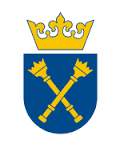 
WZÓR UMOWY 80.272.306.2021zawarta w Krakowie w dniu …............ 2021 r. pomiędzy:Uniwersytetem Jagiellońskim w Krakowie z siedzibą przy ul. Gołębiej 24, 31-007 Kraków, NIP 675-000-22-36, zwanym dalej „Zamawiającym”, reprezentowanym przez: 1. ………. – ………. UJ, przy kontrasygnacie finansowej Kwestora UJ,a ………………………, wpisanym do Krajowego Rejestru Sądowego prowadzonego przez Sąd ………., pod numerem wpisu: …….., NIP: ………., REGON: ………, zwanym dalej „Wykonawcą”, reprezentowanym przez: 1. ………..W wyniku przeprowadzenia postępowania w trybie procedury zaproszenia do złożenia ofert w oparciu o  art. 11 ust. 5 pkt. 1 ustawy z dnia 11 września 2019 r. Prawo zamówień publicznych (Dz.U. z 2021 r., poz. 1129 z późn. zm.) oraz ustawy z dnia 23 kwietnia 1964 r. – Kodeks cywilny (t. j. Dz. U. 2020 poz. 1740 ze zm.) zawarto Umowę następującej treści:§ 1Zamawiający powierza, a Wykonawca przyjmuje do zrealizowania dostawę, wraz 
z wniesieniem,  montażem i uruchomieniem:Część 1 – Rotacyjna wyparka próżniowa z wyposażeniem  – 1 sztukaCzęść 2 – Wyparka próżniowa z systemem próżniowym – 1 sztukana potrzeby Wydziału Chemii UJ, ul. Gronostajowa 9, 30-387 Kraków.Szczegółowy opis przedmiotu zamówienia znajduje się w pkt 3)  Zaproszenia oraz  w ofercie Wykonawcy z dnia …………… 2021 r.Wykonawca w ramach realizacji przedmiotu umowy jest zobowiązany 
w szczególności do dostarczenia przedmiotu zamówienia wraz z wniesieniem pod adres wskazany w ust. 1,  montażem i uruchomieniem wraz z instruktażem dla użytkowników.Osobą odpowiedzialną za odbiór urządzeń i nadzór ze strony Zamawiającego jest pan/pani …, tel. …, e-mail: … lub inna osoba z ww. jednostki organizacyjnej UJ, wskazana przez Zamawiającego, zaś ze strony Wykonawcy pan/pani … , tel. …, e mail: …Wykonawca zobowiązuje się do realizacji zamówienia w terminie do …………… od udzielania zamówienia, tj. zawarcia umowy, przy czym w przypadku zawarcia niniejszej umowy w formie elektronicznej za pomocą kwalifikowanego podpisu elektronicznego, Strony zgodnie oświadczają, że datą zawarcia jest dzień złożenia ostatniego (późniejszego) oświadczenia woli o jej zawarciu przez umocowanych przedstawicieli każdej ze Stron.Zamawiający zleca, a Wykonawca zobowiązuje się wykonać wszelkie niezbędne czynności dla zrealizowania przedmiotu Umowy określonego w ust. 1.Integralną częścią niniejszej Umowy jest dokumentacja postępowania, a w tym 
w szczególności Zaproszenie do złożenia oferty wraz z załącznikami (zwane dalej „Zaproszeniem”) i oferta Wykonawcy.Wykonawca ponosi całkowitą odpowiedzialność materialną i prawną za powstałe 
u Zamawiającego, jak i osób trzecich, szkody spowodowane działalnością wynikłą 
z realizacji niniejszej Umowy.Zlecenie wykonania części Umowy podwykonawcom nie zmienia zobowiązań Wykonawcy wobec Zamawiającego za wykonanie tej części Umowy.Wykonawca jest odpowiedzialny za działania, uchybienia i zaniedbania podwykonawców i ich pracowników w takim samym stopniu, jakby to były działania, uchybienia lub zaniedbania własne.§ 2Wykonawca oświadcza, że posiada odpowiednią wiedzę, doświadczenie i dysponuje stosowną bazą do wykonania przedmiotu Umowy.Wykonawca oświadcza, iż przedmiot Umowy wykona z zachowaniem wysokiej jakości użytych materiałów i zrealizowanych prac oraz dotrzyma umówionych terminów przy zachowaniu należytej staranności uwzględniając zawodowy charakter prowadzonej przez niego działalności.Przy odbiorze Wykonawca zobowiązany jest dostarczyć Zamawiającemu również egzemplarze oprogramowania stanowiące z dniem udzielenia ww. licencji własność Zamawiającego, w wersjach instalacyjnych albo wskazać adres strony internetowej 
z której ww. oprogramowanie można pobrać.§ 3   Wysokość wynagrodzenia przysługującego Wykonawcy za wykonanie przedmiotu umowy ustalona została na podstawie oferty Wykonawcy.Wynagrodzenie ryczałtowe za przedmiot Umowy ustala się na kwotę netto: ……….. (PLN), co po doliczeniu należnej stawki podatku od towarów i usług VAT w wysokości …%, daje kwotę brutto: …...... (PLN), słownie: …................................. (PLN) 00/100, w tym za komputer z monitorem (komputerowy zestaw roboczy) na kwotę netto ......................................PLN *, plus należny podatek VAT w wysokości ….....% co daje kwotę brutto......................................PLN (słownie:…..........................…......... PLN).   	Zamawiający oświadcza, iż zgodnie z ustawą z dnia 11 marca 2004 r. o podatku od towarów i usług (t. j. Dz. U. 2021 poz. 685 ze zm.), dalej „p.t.u.” będzie ubiegał się o zgodę na zastosowanie 0% stawki podatku od towarów i usług VAT na zamawiany sprzęt komputerowy w zakresie objętym ww. stawką podatkową – zgodnie z art. 83 ust. 1 pkt 26 przywołanej ustawy.  	Wykonawca w ciągu 14 dni od otrzymania zawiadomienia Zamawiającego przesłanego na adres poczty elektronicznej Wykonawcy o wydaniu zaświadczenia przez ministra właściwego ds. szkolnictwa wyższego, potwierdzającego przeznaczenie dostarczonego sprzętu dla placówki oświatowej w rozumieniu art. 83 ust. 1 pkt 26 p.t.u.  doręczy wystawioną korektę faktury opiewającą na kwotę netto wskazaną w § 3 ust. 2 umowy w zakresie objętym stawką 0% VAT do siedziby Działu Zaopatrzenia - Sekcji Aparatury UJ w Krakowie (30-060) przy ul. Ingardena 3, pokój nr 5. Postanowienia zdania pierwszego nie stosuje się w przypadku, gdy Wykonawca wystawił fakturę opiewającą na kwotę wynagrodzenia netto w zakresie objętym stawką 0% VAT. Wykonawca dokona zwrotu należności wskazanej w powyższej fakturze korygującej na wskazany przez Zamawiającego rachunku bankowym w terminie do 21 dni, licząc od dnia jej doręczenia Zamawiającemu.  	Wynagrodzenie Wykonawcy uwzględnia w szczególności wszystkie koszty prac i czynności niezbędnych do wykonania przedmiotu umowy, w tym koszty dostawy, transportu, koszty szkolenia personelu, koszty usług świadczonych w ramach gwarancji, odpowiedzialności z tytułu rękojmi za wady.   Zamawiający jest podatnikiem VAT i posiada NIP 675-000-22-36.   Wykonawca jest podatnikiem VAT i posiada NIP …............................. lub nie jest podatnikiem VAT na terytorium Rzeczpospolitej Polskiej.   Należny od kwoty wynagrodzenia podatek od towarów i usług VAT, pokryje Zamawiający na konto właściwego Urzędu Skarbowego w przypadku powstania u Zamawiającego obowiązku podatkowego zgodnie z przepisami o podatku od towarów i usług.§ 4Wykonawca otrzyma wynagrodzenie po wykonaniu całości przedmiotu Umowy, potwierdzonego protokołem odbioru bez zastrzeżeń i po złożeniu w siedzibie jednostki UJ, o której mowa w § 1 ust. 1 umowy prawidłowo wystawionej faktury. Zamawiający przystąpi do czynności odbioru po pisemnym powiadomieniu go przez Wykonawcę o gotowości do odbioru. Dokument zgłoszenia o gotowości do odbioru Wykonawca zobowiązany jest dostarczyć do osoby wskazanej w § 1 ust. 6 umowy na co najmniej 7 (siedem) dni roboczych przed planowanym terminem odbioru. Przez dni robocze rozumie się dni od poniedziałku do piątku z wyłączeniem dni ustawowo wolnych od pracy. Za dzień odbioru przedmiotu Umowy Strony uważać będą dzień faktycznej realizacji przez Wykonawcę czynności składających się na przedmiot zamówienia, który zostanie odnotowany ww. protokole odbioru.Protokół odbioru przedmiotu umowy będzie sporządzony z udziałem upoważnionych przedstawicieli Stron Umowy, po sprawdzeniu zgodności realizacji przedmiotu umowy zgodnie z warunkami Umowy, Zaproszeniem i ofertą Wykonawcy, dostawy przedmiotu zamówienia do siedziby jednostki organizacyjnej UJ wskazanej w § 1 ust. 1 Umowy.Zamawiający dokona odbioru całości przedmiotu zamówienia w terminie do 2 dni roboczych od dnia otrzymania przez niego pisemnego zawiadomienia Wykonawcy wskazanego w ust. 2 niniejszego paragrafu, pod warunkiem, iż przedmiot umowy będzie wolny od wad.Protokół odbioru przedmiotu umowy może być podpisany z chwilą jego dostarczenia w całości do Zamawiającego i po stwierdzeniu braku widocznych wad. Podpisanie protokołu nie wyłącza dochodzenia przez Zamawiającego roszczeń 
z tytułu nienależytego wykonania umowy, w szczególności w przypadku wykrycia wad przedmiotu umowy przez Zamawiającego po dokonaniu odbioru.Do przeprowadzenia odbioru przedmiotu umowy ze strony Zamawiającego oraz Wykonawcy upoważnieni są przedstawiciele wskazani w § 1 ust. 4 umowy.Termin zapłaty faktury za wykonany i odebrany przedmiot Umowy ustala się do 30 dni od daty dostarczenia Zamawiającemu prawidłowo wystawionej faktury wraz z podpisanym protokołem odbioru przedmiotu Umowy bez zastrzeżeń. Faktura winna być wystawiana w następujący sposób:Uniwersytet Jagielloński, ul. Gołębia 24, 31-007 Kraków, NIP: PL 675-000-22-36, REGON: 000001270 i opatrzona dopiskiem, dla jakiej Jednostki Zamawiającego zamówienie zrealizowano.W przypadku wystawiania ustrukturyzowanych faktur elektronicznych w rozumieniu art. 6 ust. 1 ustawy z dnia 9 listopada 2018 r. o elektronicznym fakturowaniu w zamówieniach publicznych, koncesjach na roboty budowlane lub usługi oraz partnerstwie publiczno-prywatnym (t. j. Dz. U. 2020 poz. 1666 ze zm.) za pośrednictwem Platformy Elektronicznego Fakturowania dostępnej pod adresem: https://efaktura.gov.pl/, w polu „referencja”, Wykonawca wpisze adres, wpisze następujący e-mail: …………Wynagrodzenie przysługujące Wykonawcy jest płatne przelewem z rachunku bankowego Zamawiającego na rachunek bankowy Wykonawcy wskazany w fakturze, z zastrzeżeniem postanowień ust. 15-16.Miejscem płatności jest Bank Zamawiającego, a zapłata następuje z chwilą dokonania zlecenia przelewu przez Zamawiającego.Wykonawca zobowiązany jest do wskazania na fakturze numeru rachunku, który został ujawniony w wykazie podmiotów zarejestrowanych jako podatnicy VAT, nie zarejestrowanych oraz wykreślonych i przywróconych do rejestru VAT prowadzonym przez Szefa Krajowej Administracji Skarbowej (tzw. „Biała lista” – art. 96b ust. 1 p.t.u.).W razie braku ujawnienia bankowego rachunku rozliczeniowego Wykonawcy na „Białej liście” Zamawiający będzie uprawniony do zapłaty wynagrodzenia na rachunek wskazany w fakturze Wykonawcy przy zastosowaniu mechanizmu podzielonej płatności albo do zawiadomienia właściwego naczelnika urzędu skarbowego przy dokonywaniu pierwszej zapłaty wynagrodzenia przelewem na rachunek wskazany w tej fakturze.Zamawiający w przypadku, gdy Wykonawca jest zarejestrowany jako czynny podatnik podatku od towarów i usług Zamawiający może dokonać płatności wynagrodzenia z zastosowaniem mechanizmu podzielonej płatności, to jest w sposób wskazany w art. 108a ust. 2 p.t.u. Postanowień zdania 1. nie stosuje się, gdy przedmiot umowy stanowi czynność zwolnioną z podatku VAT albo jest on objęty 0% stawką podatku VAT.Wykonawca potwierdza, iż ujawniony na fakturze bankowy rachunek rozliczeniowy służy mu wyłącznie dla celów rozliczeń z tytułu prowadzonej przez niego działalności gospodarczej, dla którego prowadzony jest rachunek VAT.§ 5Wykonawca zobowiązuje się wykonać przedmiot umowy bez wad i usterek, przy czym jest on zobowiązany zweryfikować zgodność znajdujących się na przedmiocie Umowy oznaczeń z danymi zawartymi w dokumencie gwarancyjnym (oświadczeniu gwaranta) wskazanym w ust. 2 niniejszego paragrafu umowy oraz stan plomb i innych umieszczonych na nim zabezpieczeń, o ile takie zabezpieczenia zostały zastosowane.Wykonawca wraz z dostawą całości przedmiotu niniejszej Umowy, wyda Zamawiającemu dokument gwarancyjny (oświadczenie gwaranta), którego treść będzie obejmowała co najmniej następujące informacje: nazwę i adres gwaranta lub jego przedstawiciela w Rzeczypospolitej Polskiej, czas trwania i terytorialny zasięg ochrony gwarancyjnej, uprawnienia przysługujące Zamawiającemu w razie stwierdzenia wady fizycznej, a także stwierdzenie, że gwarancja nie wyłącza, nie ogranicza ani nie zawiesza uprawnień Zamawiającego wynikających z przepisów o rękojmi za wady przedmiotu umowy.Wykonawca udziela … miesięcznej gwarancji, obejmującej koszt napraw i części zamiennych. W ramach gwarancji Wykonawca będzie zobowiązany m.in. do nieodpłatnej (wliczonej w cenę oferty) bieżącej konserwacji, serwisu i przeglądów, wynikających z warunków gwarancji i naprawy przedmiotu umowy w okresie gwarancyjnym. Gwarancja będzie świadczona przez producenta lub autoryzowany przez niego serwis lub osoby na koszt Wykonawcy w siedzibie Zamawiającego, a jeżeli jest to technicznie niemożliwe to wszelkie działania organizacyjne i koszty związane ze świadczeniem usługi gwarancyjnej poza siedzibą Zamawiającego ponosi Wykonawca.W przypadku stwierdzenia wad w wykonanym przedmiocie umowy Wykonawca zobowiązuje się do jego nieodpłatnej wymiany lub usunięcia wad w miejscu użytkowania przedmiotu Umowy w terminie uzgodnionym przez Strony, nie dłuższym jednak niż 6 tygodni, przy czym reakcja serwisu musi nastąpić do 48 godzin od chwili zgłoszenia telefonicznie, faxem lub emailem, przy czym wszelkie działania organizacyjne i koszty związane ze świadczeniem usługi gwarancyjnej poza miejscem wykonania umowy ponosi Wykonawca. Wykonawca gwarantuje najwyższą jakość dostarczonego przedmiotu umowy zgodnie ze specyfikacją techniczną. Odpowiedzialność z tytułu gwarancji obejmuje zarówno wady powstałe z przyczyn tkwiących w przedmiocie umowy w chwili dokonania odbioru przez Zamawiającego jak i wszelkie inne wady fizyczne, powstałe z przyczyn, za które Wykonawca ponosi odpowiedzialność, pod warunkiem, że wady te ujawnią się w ciągu terminu obowiązywania gwarancji. Bieg terminu gwarancji rozpoczyna się w dniu następnym, po odbiorze przedmiotu umowy, przy czym w przypadku wymiany wadliwego przedmiotu umowy (jego elementu lub modułu) na nowy albo dokonania usunięcia istotnej wady (usterki) termin gwarancji biegnie na nowo od chwili ponownego dostarczenia Zamawiającemu naprawionych rzeczy (odpowiednio przedmiotu umowy, jego elementu lub modułu).Okres gwarancji ulega automatycznie przedłużeniu o okres naprawy, tj. czas liczony od zgłoszenia do usunięcia awarii czy usterki określony w ust. 5 niniejszego paragrafu umowy.Zamawiający może wykonywać uprawnienia z tytułu rękojmi za wady fizyczne rzeczy niezależnie od uprawnień wynikających z gwarancji. Uprawnienia z tytułu rękojmi za wady fizyczne wygasają po upływie 24 miesięcy od momentu dostarczenia Zamawiającemu całości przedmiotu umowy potwierdzonego podpisanym protokołem odbioru bez zastrzeżeń, przy czym w razie wykonywania przez Zamawiającego uprawnień z gwarancji bieg terminu do wykonania uprawnień z tytułu rękojmi ulega zawieszeniu z dniem zawiadomienia Wykonawcy o wadzie (usterce). Termin ten biegnie dalej od dnia odmowy przez Wykonawcy wykonania obowiązków wynikających z gwarancji albo bezskutecznego upływu terminu określonego na usunięcie wady (usterki) przedmiotu umowy.Zamawiający w ramach wykonywania uprawnień z tytułu rękojmi za wady fizyczne rzeczy, w szczególności w razie wadliwego montażu przedmiotu niniejszej umowy (§ 1 ust. 1) przez Wykonawcę, będzie domagał się jej demontażu i ponownego zamontowania po dokonaniu wymiany na wolną od wad lub usunięciu wady. W razie niewykonania tego obowiązku przez Wykonawcę zapis ust. 12 niniejszego paragrafu umowy stosuje się odpowiednio.W przypadku, gdy Wykonawca nie dochowa postanowień dotyczących odpowiedzialności z tytułu gwarancji lub nie zastosuje się do powyższych zasad Zamawiający jest uprawniony do usunięcia wad (usterek) w drodze naprawy, na ryzyko i koszt Wykonawcy, zachowując przy tym inne uprawnienia przysługujące mu na podstawie umowy. W takich przypadkach Zamawiający ma prawo zaangażować inny podmiot do usunięcia wad (usterek), a Wykonawca zobowiązany jest pokryć związane z tym koszty w ciągu 14 dni od daty otrzymania wezwania wraz z dowodem zapłaty.Zamawiający zobowiązuje się dotrzymywać podstawowych warunków eksploatacji określonych przez producenta w treści oświadczenia gwaranta zawartego w dokumentach gwarancyjnych lub instrukcjach eksploatacji dostarczonych przez Wykonawcę, w zakresie w jakim nie jest ono sprzeczne z postanowieniami niniejszego paragrafu umowy. § 6Oprócz przypadków wymienionych w Kodeksie cywilnym Stronom przysługuje prawo odstąpienia od niniejszej Umowy w razie zaistnienia okoliczności wskazanych w ust. 2.Zamawiający może odstąpić od umowy nie wcześniej niż w terminie 7 dni od dnia powzięcia wiadomości o zaistnieniu jednej z poniższych okoliczności oraz nie później niż do dnia upływu okresu gwarancji (rękojmi) na przedmiot umowy, to jest gdy:Wykonawca na skutek swojej niewypłacalności nie wykonuje zobowiązań pieniężnych przez okres co najmniej 3 miesięcy;zostaną podjęte czynności zmierzające do likwidacji Wykonawcy, nastąpi rozwiązanie Wykonawcy bez przeprowadzenia likwidacji albo wykreślenie Wykonawcy jako przedsiębiorcy z CEIDG;nastąpi zajęcie majątku Wykonawcy, w stopniu uniemożliwiającym wykonanie umowy dojdzie do utraty płynności finansowej przez Wykonawcę, w szczególności wskutek wystąpienia zajęć komorniczych lub innych zajęć uprawnionych organów o łącznej wartości przekraczającej 200 000,00 PLN (słownie: dwieście tysięcy złotych 00/100);Wykonawca dostarczy aparaturę nieodpowiadającą treści Umowy lub przekroczy termin wykonania Umowy o 7 dni, i w dodatkowym, wyznaczonym przez Zamawiającego terminie nie dłuższym niż 7 dni, nie wykona Umowy zgodnie z jej postanowieniami.Łączna wysokość kar umownych przekroczy 35%Ponadto w razie zaistnienia istotnej zmiany okoliczności powodującej, że wykonanie Umowy nie leży w interesie publicznym, czego nie można było przewidzieć w chwili zawarcia Umowy, Zamawiający może odstąpić od Umowy w terminie 30 dni od powzięcia wiadomości o tych okolicznościach. Wykonawcy nie przysługuje odszkodowanie z tytułu odstąpienia przez Zamawiającego od Umowy z powodu okoliczności leżących po stronie Wykonawcy albo w razie odstąpienia od Umowy na podstawie ust. 2 niniejszego paragrafu Umowy.Odstąpienie od Umowy powinno nastąpić w formie pisemnej pod rygorem nieważności. Odstąpienie od Umowy nie wpływa na skuteczność roszczeń o zapłatę kar umownych.W przypadku zaistnienia przesłanek odstąpienia od Umowy, Zamawiający jest uprawniony do odstąpienia częściowego lub całkowitego. Zamawiający jest uprawniony do korzystania z tej części Umowy, której odstąpienie nie dotyczy. W takiej sytuacji Wykonawca jest uprawniony do wynagrodzenia w części, której odstąpienie nie dotyczy.§ 7Strony zastrzegają sobie prawo do dochodzenia kar umownych za niezgodne 
z niniejszą umową lub nienależyte wykonanie zobowiązań z Umowy wynikających.Wykonawca, z zastrzeżeniem ust. 4 niniejszego paragrafu, zapłaci Zamawiającemu karę umowną w poniższej wysokości w przypadku:odstąpienia od Umowy wskutek okoliczności leżących po stronie Wykonawcy - w wysokości 5% wynagrodzenia brutto ustalonego w § 3 ust. 2 Umowy;niewykonania lub nienależytego wykonania Umowy w wysokości 5% wynagrodzenia brutto ustalonego w § 3 ust. 2 Umowy, przy czym nienależyte wykonanie Umowy to jej realizacja, która pozostaje w sprzeczności z treścią Umowy lub ofertą Wykonawcy, bądź postanowieniami Zaproszenia, albo też nie zapewnia osiągnięcia wymaganych parametrów, funkcjonalności i zakresów wynikających z Zaproszenia, i użytkowych przedmiotu Umowy;zwłoki w wykonaniu przedmiotu Umowy w wysokości 0,1% wynagrodzenia brutto ustalonego w § 3 ust. 2 Umowy za każdy dzień zwłoki licząc od dnia następnego w stosunku do terminu zakończenia realizacji przedmiotu Umowy, określonego w § 1 ust. 5 Umowy, nie więcej niż 30% wynagrodzenia brutto ustalonego w § 3 ust. 2 Umowy;zwłoki w usunięciu wad przedmiotu Umowy stwierdzonych przy odbiorze, 
w wysokości 0,1% wynagrodzenia brutto ustalonego w § 3 ust. 2 Umowy za każdy dzień zwłoki, licząc od następnego dnia po upływie terminu określonego przez Zamawiającego w celu usunięcia wad, nie więcej niż 30% wynagrodzenia brutto ustalonego w § 3 ust. 2 Umowy,zwłoki w usunięciu wad stwierdzonych w okresie gwarancji (rękojmi) 
w wysokości 0,1% wynagrodzenia brutto ustalonego w § 3 ust. 2 Umowy za każdy dzień zwłoki liczony od dnia następnego w stosunku do terminu (dnia) ustalonego zgodnie z treścią § 5 ust. 5 Umowy albo w pisemnym oświadczeniu Stron, nie więcej niż 30% wynagrodzenia brutto ustalonego w § 3 ust. 2 Umowy,nieodręczenia w terminie korekty faktury, o której mowa w § 3 ust. 4 Umowy - w wysokości stanowiącej równowartość należnego podatku od towarów i usług VAT z tytułu przedmiotowej dostawy sprzętu komputerowego objętego stawką 0% VAT. Zamawiający zapłaci Wykonawcy karę umowną w przydatku odstąpienia od niniejszej Umowy przez Wykonawcę z przyczyn leżących wyłącznie po stronie Zamawiającego w wysokości 5% wynagrodzenia brutto ustalonego w § 3 ust. 2 Umowy.Łączna wysokość kar umownych nie może przekroczyć 40% wynagrodzenia określonego w § 3 ust. 2Strony mogą dochodzić na zasadach ogólnych odszkodowania przewyższającego wysokość zastrzeżonych kar umownych, przy czym kary umowne określone w ust. 2 i 3 mają charakter zaliczalny na poczet przedmiotowego odszkodowania uzupełniającego dochodzonego przez daną Stronę umowy.Roszczenie o zapłatę kar umownych staje się wymagalne począwszy od dnia następnego po dniu, w którym miały miejsce okoliczności faktyczne określone w niniejszej umowie stanowiące podstawę do ich naliczenia. Zamawiający jest uprawniony do potrącenia ewentualnych kar umownych 
z wymagalnej i należnej Wykonawcy wierzytelności, w tym z kwoty wynagrodzenia określonej w fakturze, na co Wykonawca wyraża zgodę.Zapłata kar umownych nie zwalnia Wykonawcy od obowiązku wykonania Umowy.§ 8Strony dopuszczają możliwość zmiany Umowy po uprzednim sporządzeniu protokołu konieczności, przy zachowaniu ryczałtowego charakteru ceny Umowy, poprzez podpisanie aneksu do Umowy, w szczególności w następujących przypadkach:zmiany terminu realizacji przedmiotu Umowy, poprzez jego skrócenie w przypadku zgodnej woli Stron, lub poprzez jego przedłużenie ze względu na przyczyny leżące po stronie Zamawiającego dotyczące w szczególności braku przygotowania/przekazania miejsca realizacji/dostawy, oraz inne niezawinione przez Strony przyczyny spowodowane przez siłę wyższą w rozumieniu § 9,poprawy jakości lub innych parametrów charakterystycznych dla danego elementu przedmiotu Umowy lub zmiany technologii na równoważną lub lepszą, podniesienia wydajności bezpieczeństwa, w sytuacji wycofania z rynku przez producenta lub zakończenia produkcji zaoferowanego przez Wykonawcę przedmiotu Umowy bądź jego elementów,aktualizacji rozwiązań z uwagi na postęp technologiczny lub zmiany obowiązujących przepisów.2. 	Zmiany niedotyczące postanowień umownych np. gdy z przyczyn organizacyjnych konieczna będzie zmiana danych teleadresowych określonych w umowie, gdy zmianie ulegnie numer konta bankowego jednej ze Stron nastąpią poprzez przekazanie pisemnego oświadczenie Strony, której te zmiany dotyczą, drugiej Stronie.§ 9Przez okoliczności siły wyższej strony rozumieją zdarzenie zewnętrzne o charakterze nadzwyczajnym, którego nie można było przewidzieć ani jemu zapobiec, w szczególności takie jak: wojna, stan wyjątkowy, powódź, epidemia choroby zagrażającej życiu lub zdrowiu ludzi, pożar czy też zasadnicza zmiana sytuacji społeczno-gospodarczej.Jeżeli wskutek okoliczności siły wyższej Strona nie będzie mogła wykonywać swoich obowiązków umownych w całości lub w części, niezwłocznie powiadomi o tym drugą stronę. W takim przypadku Strony uzgodnią sposób i zasady dalszego wykonywania umowy czasowo zawieszą jej realizację lub umowa zostanie rozwiązana.Bieg terminów określonych w niniejszej umowie ulega zawieszeniu przez czas trwania przeszkody spowodowanej siłą wyższą.§ 10Wszelkie oświadczenia Stron skutkujące zmianą lub wygaśnięciem Umowy będą składane na piśmie pod rygorem nieważności, listem poleconym lub za potwierdzeniem ich złożenia.Ewentualna nieważność jednego lub kilku postanowień niniejszej Umowy nie wpływa na ważność Umowy w całości. W takim przypadku Strony zastępują nieważne postanowienie postanowieniem zgodnym z celem i innymi postanowieniami Umowy.§ 11Wykonawcy nie przysługuje prawo przenoszenia wierzytelności wynikających z niniejszej Umowy na podmioty trzecie bez uprzedniej pisemnej zgody Zamawiającego – pod rygorem nieważności. Strony zobowiązują się do każdorazowego powiadamiania się listem poleconym 
o zmianie adresu swojej siedziby, pod rygorem uznania za skutecznie doręczoną korespondencję wysłaną pod dotychczasowy znany adres.§ 12W sprawach nieuregulowanych niniejszą umową mają zastosowanie przepisy prawa polskiego (RP), w szczególności ustawy z dnia 20 lipca 2018 r. – Prawo o szkolnictwie wyższym i nauce (t. j. Dz. U. 2021 poz. 478 ze zm.), ustawy z dnia 02 marca 2020 r. o szczególnych rozwiązaniach związanych z zapobieganiem, przeciwdziałaniem i zwalczaniem COVID-19, innych chorób zakaźnych oraz wywołanych nimi sytuacji kryzysowych (t. j. Dz. U. 2020 poz. 1842 ze zm.) oraz przepisy ustawy z dnia 23 kwietnia 1964 r. – Kodeks cywilny (t. j. Dz. U. 2020 poz. 1740 ze zm.).Wszelkie zmiany lub uzupełnienia niniejszej Umowy mogą nastąpić za zgodą Stron w formie pisemnej pod rygorem nieważności.Sądem właściwym dla wszystkich spraw związanych z niniejszą umową będzie sąd miejscowo właściwy według siedziby Zamawiającego.Umowę sporządzono w dwóch (2) jednobrzmiących egzemplarzach, po jednym (1) egzemplarzu dla każdej ze Stron, przy czym w przypadku zawarcia umowy w formie elektronicznej poprzez opatrzenie jej podpisem kwalifikowanym elektronicznym, powstały w ten sposób dokument elektroniczny stanowi poświadczenie, iż Strony zgodnie złożyły oświadczenia woli w nim zawarte.           Zamawiający :					              Wykonawca :.............................................................			..................................................Załącznik nr 1 do Umowy nr 80.272.306.2021…………………………………………….              pieczątka Jednostki UJProtokół odbioru towaru W dniu ………………………. r. w związku z Umową nr ………….…………..…....….. z dnia ……………………..…….. DOKONANO / NIE DOKONANO* odbioru: Dane dostawcy ………………………………………………………….Zgodnie z Umową odbiór Sprzętu powinien nastąpić do dnia .............................. Odbiór Sprzętu został wykonany w terminie/nie został wykonany w terminie* BEZ UWAG I ZASTRZEŻEŃ / UWAGI I ZASTRZEŻENIA* ………………………………………………………………………………………………………………………………………………………………………………………………………………………………………………………………………………………………………………………………………………………………………………………………………………………………………………………………………………………………………………………………………Dotyczy faktury nr ……………………………………………..….. z dnia …………………………………..Wartość towaru/usługi ……………………………………………………………………………………………..……...................………….………..						 ……………………………………….. podpis osoby odbierającej towar/usługę w imieniu Zamawiającego 						   W imieniu WykonawcyTelefon kontaktowy: ……………………………………………..Adres e-mail: ………………………………………………………..*Niepotrzebne skreślićUNIWERSYTET JAGIELLOŃSKIDZIAŁ ZAMÓWIEŃ PUBLICZNYCH Ul. Straszewskiego 25/3 i 4, 31-113 Krakówtel. +4812-663-39-03, fax +4812-663-39-14;e-mail: bzp@uj.edu.pl www.uj.edu.plwww.przetargi.uj.edu.pl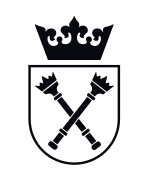 Przedmiot zamówieniaModel/producent Ilość sztukWartość nettoWartość bruttoRotacyjna wyparka próżniowa z wyposażeniem  1Wszystkie akcesoria, niezbędne przewody do podłączenia medium chłodzącego oraz próżni, stanowiące o możliwości zmontowania i oddania do użytku całości jako systemu kompletnego, gotowego do pracy zgodnie z wymaganym przeznaczeniem1Razem Razem Razem Przedmiot zamówieniaModel/producent Ilość sztukWartość nettoWartość bruttoWyparka próżniowa z systemem próżniowym1Wszystkie akcesoria, niezbędne przewody do podłączenia medium chłodzącego oraz próżni, stanowiące o możliwości zmontowania i oddania do użytku całości jako systemu kompletnego, gotowego do pracy zgodnie z wymaganym przeznaczeniem.1Razem Razem Razem Lp.Parametry techniczneOdpowiedź WykonawcyTAK/NIERotacyjna wyparka próżniowaRotacyjna wyparka próżniowaRotacyjna wyparka próżniowa1Konfiguracja chłodnicy:  szklana, pionowa chłodnica pokryta warstwą zabezpieczającą (antyimplozyjną) z tworzywa, ze zgrupowanym  układem  króćców przyłączeniowych dla przewodów doprowadzających  medium chłodzące oraz źródła próżni2Powierzchnia kondensacji: min. 1500 cm23Dodatkowo możliwość instalacji co najmniej 5 rodzajów chłodnic4Pokrętło do ustawiania szybkości obrotowej na słupku powyżej kolby destylacyjnej, w celu ergonomicznej obsługi wyparki (brak możliwości przypadkowego zachlapania).5Prędkość obrotowa: płynna regulacja w zakresie nie mniejszym  niż 10 – 280 min-16Porty komunikacyjne: Mini DIN7System zatrzaskowy z  wewnętrznym gwintem do szybkiego mocowania jedną ręką   i zdejmowania kolby destylacyjnej,8Szklana rurka wyparna ze szlifem STJ 29/32 z zewnętrznym gwintem, dostosowanym do współpracy z  systemem do szybkiego mocowania i zdejmowania kolby destylacyjnej9Cichobieżny napęd obrotowy kolby destylacyjnej, sterowany elektronicznie.10Ręczne podnoszenie i opuszczanie układu destylacyjnego z systemem wspomagania
mechanicznego.11Rozmiar kolb destylacyjnych możliwych do zamocowania: do 5000 ml12W zestawie kolba destylacyjna oraz odbieralnik o pojemności  każda13Butelka Woulff’a z nakręcaną głowicą, pokryta warstwą zabezpieczającą z tworzywa, z minimum 
3 króćcami przyłączeniowymi.14Zasilanie:  100-240 V/50 Hz15W zestawie kolba destylacyjna oraz odbieralnik o pojemności  każda16Zużycie mocy: 100 W (bez łaźni)17Zakres regulacji kąta nachylenia kolby destylacyjnej: nie mniej niż 40˚18Masa: nie więcej niż 14kg19Wymiary: nie większe niż 400 x 620 x 320mm  (szer x wys x głęb)20Klasa ochrony: IP2121Deklaracja zgodności CEŁaźnia wodno-olejowa:Łaźnia wodno-olejowa:Łaźnia wodno-olejowa:1Pojemność misy: min. 5 litrów2Zakres kontroli temperatury: Totoczenia  – 220°C 3Maksym. odchylenie temperaturowe w zakresie do 95°C:   ± 1°C4Dokładność ustawienia temperatury: ± 1°C5Zintegrowany wyświetlacz LCD umożliwiający  równoczesny odczyt  temperatury zadanej i aktualnej w  łaźni, liczby obrotów kolby destylacyjnej.6Wykonanie misy łaźni ze stali nierdzewnej7Łaźnia z możliwością odłączania od bazy (system  bezprzewodowy)8Elektroniczny i mechaniczny system zabezpieczenia łaźni przed przegrzaniem9Dwa ergonomiczne uchwyty do napełniania i opróżniania łaźni10System elektronicznej blokady docelowej wartości temperatury w celu zapobieżenia jej przypadkowej zmianie w trakcie procesu.11System przesyłania danych temperaturowych z łaźni do kontrolera za pomocą podczerwieni12Baza umożliwiająca korzystanie z łaźni o mniejszej pojemności, dla kolb destylacyjnych do 1L 13Maksymalne wymiary:  310 x 205 x 275mm  (szer x wys x głęb)14Zasilanie: 220 - 240 V/50-60 Hz 15Zużycie mocy: maksym. 1500 W16IP klasa: 2117Waga: maks. 4.5 kg18Deklaracja zgodności CEMembranowa pompa próżniowa, chemoodpornaMembranowa pompa próżniowa, chemoodpornaMembranowa pompa próżniowa, chemoodporna1Liczba stopni: 22Ilość głowic: 23Próżnia końcowa nie gorsza niż 5 mbar ±2 mbar4Wydajność nie mniejsza niż 1.8 m3/h 5Prędkość maksymalna: nie mniej niż 1500 min-16Możliwość płynnej regulacji prędkości pracy pompy.7Silnik prądu stałego, bezszczotkowy8Pompa chemicznie odporna9Membrany pompy wykonane z PTFE - chemicznie odporne10Łatwa, wizualna ocena zużycia membran bez rozbierania pompy11Funkcja (ECO) oszczędzania energii na 2 poziomach12Poziom hałasu  poniżej 50 dB (A)13Klasa bezpieczeństwa:  IP 3414Port  komunikacyjny: Mini-DIN 15Możliwość stosowania szklanego wykraplacza na wydechu  pompy.16Tłumik hałasu do podłączenia na wylocie pompy17Maksymalne wymiary: 200 x 325 x 295mm (szer x wys x głęb)18W zestawie wąż próżniowy do podłączenia, min. 1.5m19Masa: poniżej 8kg20Zasilanie: 100-240V/50-60 HzKontroler próżniKontroler próżniKontroler próżni1Zakres pomiarowy:  od 1400 do 0 mbar2Zakres kontroli próżni:  od ciśnienia atmosferycznego do 0 mbar 3Regulacja próżni do zadanej wartości z określoną histerezą i w sposób automatyczny 4Pomiar ciśnienia niezależnie od  rodzaju  gazu5Pojemnościowy sensor ceramiczny z tlenku glinu.6Dokładność pomiaru  próżni: ± 2 mbar w stałej temperaturze ,w całym  zakresie7Wyświetlacz:  LCD, min.4.3”8Wskazania próżni:  cyfrowe 9Porty komunikacyjne: Mini-DIN10Wyjście do sterowania elektrozaworem dopływu wody chłodzącej w chwili rozpoczęcia oraz zakończenia destylacji11Wyjście na automatyczny sterownik prądowy pracy pompy12Wyjście na elektrozawór  próżniowy.13Elektroniczne sterowanie obrotami  pompy próżniowej14Wbudowany w kontroler zawór automatycznego zapowietrzania układu  próżniowego15Króciec do podłączenia gazu  obojętnego.16System automatycznego zapowietrzenia układu w przypadku wystąpienia nadciśnienia powyżej 1400mbar17Zużycie mocy: nie większe niż 11W18Wbudowana biblioteka wartości fizyko-chemicznych dla większości staardowych rozpuszczalników, pozwalająca na automatyczne dobranie wartości próżni dla danego rozpuszczalnika w oparciu o aktualnie panującą temperaturę wody w łaźni. Nie mniej niż 40
rozpuszczalników.19Możliwość rozbudowy biblioteki o nowe pozycje rozpuszczalników przez użytkownika20Komunikacja dwukierunkowa z pompą próżniową, wyparką i łaźnią w układzie automatycznym.21Możliwość zadawania temp. łaźni z poziomu kontrolera próżni.22Funkcja pracy ciągłej. 23Zadawanie czasu  procesu (timer)24Funkcja suszenia (zmiana kierunku obrotów kolby destylacyjnej wg. sekwencji czasowych25Funkcja prowadzenia wielostopniowego procesu autodestylacji w oparciu o pomiar różnicy temperatur medium chłodzącego na wlocie i wylocie chłodnicy.26Funkcja startu destylacji dynamicznej (tj. automatycznego doboru wartości próżni dla aktualnej w danej chwili temp. łaźni i termostatu chłodzącego, zasilającego chłodnicę wyparki) - bezpośrednio po wybraniu i akceptacji wybranego rozpuszczalnika z biblioteki rozpuszczalników zawartych w oprogramowaniu kontrolera.27Możliwość podłączenia elektronicznego czujnika piany, uniemożliwiającego wydostanie się jej  poza obszar kolby destylacyjnej oraz czujnika temp. oparów rozpuszczalnika.28Możliwość instalacji kontrolera próżni na uchwycie wyparki, na pompie próżniowej, poza wyciągiem lub powieszenia na ścianie w laboratorium.29Możliwość wysyłania powiadomień na urządzenia mobilne typu smartfon i tablet dających stały podgląd aktualnych parametrów trwającego procesu destylacji.30Maksymalne wymiary: 125 x 145 x 55mm (szer x wys x głęb.)31Waga: poniżej 450g32Klasa bezpieczeństwa: IP2133Deklaracja zgodności CEWszystkie akcesoria, niezbędne przewody do podłączenia medium chłodzącego oraz próżni, stanowiące o możliwości zmontowania i oddania do użytku całości jako systemu kompletnego, gotowego do pracy zgodnie z wymaganym przeznaczeniem.Wszystkie akcesoria, niezbędne przewody do podłączenia medium chłodzącego oraz próżni, stanowiące o możliwości zmontowania i oddania do użytku całości jako systemu kompletnego, gotowego do pracy zgodnie z wymaganym przeznaczeniem.Minimalny okres gwarancji: 12 miesięcyMinimalny okres gwarancji: 12 miesięcyPisemna autoryzacja od producenta na serwis urządzenia na terenie Polski lub oświadczenie wykonawcy o zapewnieniu autoryzowanego serwisu w Polsce przez inny podmiot mający siedzibę w Polsce i posiadającym autoryzacje w PolscePisemna autoryzacja od producenta na serwis urządzenia na terenie Polski lub oświadczenie wykonawcy o zapewnieniu autoryzowanego serwisu w Polsce przez inny podmiot mający siedzibę w Polsce i posiadającym autoryzacje w PolsceLp.Parametry techniczneOdpowiedź WykonawcyTAK/NIERotacyjna wyparka próżniowaRotacyjna wyparka próżniowaRotacyjna wyparka próżniowa1Konfiguracja chłodnicy: szklana, pionowa chłodnica pokryta warstwą zabezpieczającą (antyimplozyjną) z tworzywa, ze zgrupowanym  układem  króćców przyłączeniowych dla przewodów doprowadzających  medium chłodzące oraz źródła próżni2Powierzchnia kondensacji: min. 1500 cm23Dodatkowo możliwość instalacji co najmniej 5 rodzajów chłodnic4Pokrętło do ustawiania szybkości obrotowej na słupku powyżej kolby destylacyjnej, w celu ergonomicznej obsługi wyparki (brak możliwości przypadkowego zachlapania).5Prędkość obrotowa: płynna regulacja w zakresie nie mniejszym  niż 10 – 280 min-16Porty komunikacyjne: Mini DIN7System zatrzaskowy z  wewnętrznym gwintem do szybkiego mocowania jedną ręką   i zdejmowania kolby destylacyjnej,8Szklana rurka wyparna ze szlifem STJ 29/32 z zewnętrznym gwintem, dostosowanym do współpracy z  systemem do szybkiego mocowania i zdejmowania kolby destylacyjnej9Cichobieżny napęd obrotowy kolby destylacyjnej, sterowany elektronicznie.10Ręczne podnoszenie i opuszczanie układu destylacyjnego z systemem wspomagania
mechanicznego.11Rozmiar kolb destylacyjnych możliwych do zamocowania: do 5000 ml12W zestawie kolba destylacyjna oraz odbieralnik o pojemności  każda13Butelka Woulff’a z nakręcaną głowicą, pokryta warstwą zabezpieczającą z tworzywa, z minimum 
3 króćcami przyłączeniowymi.14Zasilanie:  100-240 V/50 Hz15W zestawie kolba destylacyjna oraz odbieralnik o pojemności  każda16Zużycie mocy: 100 W (bez łaźni)17Zakres regulacji kąta nachylenia kolby destylacyjnej: nie mniej niż 40˚18Masa: nie więcej niż 14kg19Wymiary: nie większe niż 400 x 620 x 320mm  (szer x wys x głęb)20Klasa ochrony: IP2121Deklaracja zgodności CEŁaźnia wodno-olejowa:Łaźnia wodno-olejowa:Łaźnia wodno-olejowa:1Pojemność misy: min. 5 litrów2Zakres kontroli temperatury: Totoczenia  – 220°C 3Maksym. odchylenie temperaturowe w zakresie do 95°C:   ± 1°C4Dokładność ustawienia temperatury: ± 1°C5Zintegrowany wyświetlacz LCD umożliwiający  równoczesny odczyt  temperatury zadanej i aktualnej w  łaźni, liczby obrotów kolby destylacyjnej.6Wykonanie misy łaźni ze stali nierdzewnej7Łaźnia z możliwością odłączania od bazy (system  bezprzewodowy)8Elektroniczny i mechaniczny system zabezpieczenia łaźni przed przegrzaniem9Dwa ergonomiczne uchwyty do napełniania i opróżniania łaźni10System elektronicznej blokady docelowej wartości temperatury w celu zapobieżenia jej przypadkowej zmianie w trakcie procesu.11System przesyłania danych temperaturowych z łaźni do kontrolera za pomocą podczerwieni12Baza umożliwiająca korzystanie z łaźni o mniejszej pojemności, dla kolb destylacyjnych do 1L 13Maksymalne wymiary:  310 x 205 x 275mm  (szer x wys x głęb)14Zasilanie: 220 - 240 V/50-60 Hz 15Zużycie mocy: maksym. 1500 W16IP klasa: 2117Waga: maks. 4.5 kg18Deklaracja zgodności CEMembranowa pompa próżniowa, chemoodpornaMembranowa pompa próżniowa, chemoodpornaMembranowa pompa próżniowa, chemoodporna1Liczba stopni: 22Ilość głowic: 23Próżnia końcowa nie gorsza niż 5 mbar ±2 mbar4Wydajność nie mniejsza niż 1.8 m3/h 5Prędkość maksymalna: nie mniej niż 1500 min-16Możliwość płynnej regulacji prędkości pracy pompy.7Silnik prądu stałego, bezszczotkowy8Pompa chemicznie odporna9Membrany pompy wykonane z PTFE - chemicznie odporne10Łatwa, wizualna ocena zużycia membran bez rozbierania pompy11Funkcja (ECO) oszczędzania energii na 2 poziomach12Poziom hałasu  poniżej 50 dB (A)13Klasa bezpieczeństwa:  IP 3414Port  komunikacyjny: Mini-DIN 15Możliwość stosowania szklanego wykraplacza na wydechu  pompy.16Tłumik hałasu do podłączenia na wylocie pompy17Maksymalne wymiary: 200 x 325 x 295mm (szer x wys x głęb)18W zestawie wąż próżniowy do podłączenia, min. 1.5m19Masa: poniżej 8kg20Zasilanie: 100-240V/50-60 HzKontroler próżniKontroler próżniKontroler próżni1Zakres pomiarowy:  od 1400 do 0 mbar2Zakres kontroli próżni:  od ciśnienia atmosferycznego do 0 mbar 3Regulacja próżni do zadanej wartości z określoną histerezą i w sposób automatyczny 4Pomiar ciśnienia niezależnie od  rodzaju  gazu5Pojemnościowy sensor ceramiczny z tlenku glinu.6Dokładność pomiaru  próżni: ± 2 mbar w stałej temperaturze ,w całym  zakresie7Wyświetlacz:  LCD, min.4.3”8Wskazania próżni:  cyfrowe 9Porty komunikacyjne: Mini-DIN10Wyjście do sterowania elektrozaworem dopływu wody chłodzącej w chwili rozpoczęcia oraz zakończenia destylacji11Wyjście na automatyczny sterownik prądowy pracy pompy12Wyjście na elektrozawór  próżniowy.13Elektroniczne sterowanie obrotami  pompy próżniowej14Wbudowany w kontroler zawór automatycznego zapowietrzania układu  próżniowego15Króciec do podłączenia gazu  obojętnego.16System automatycznego zapowietrzenia układu w przypadku wystąpienia nadciśnienia powyżej 1400mbar17Zużycie mocy: nie większe niż 11W18Wbudowana biblioteka wartości fizyko-chemicznych dla większości staardowych rozpuszczalników, pozwalająca na automatyczne dobranie wartości próżni dla danego rozpuszczalnika w oparciu o aktualnie panującą temperaturę wody w łaźni. Nie mniej niż 40
rozpuszczalników.19Możliwość rozbudowy biblioteki o nowe pozycje rozpuszczalników przez użytkownika20Komunikacja dwukierunkowa z pompą próżniową, wyparką i łaźnią w układzie automatycznym.21Możliwość zadawania temp. łaźni z poziomu kontrolera próżni.22Funkcja pracy ciągłej. 23Zadawanie czasu  procesu (timer)24Funkcja suszenia (zmiana kierunku obrotów kolby destylacyjnej wg. sekwencji czasowych25Funkcja prowadzenia wielostopniowego procesu autodestylacji w oparciu o pomiar różnicy temperatur medium chłodzącego na wlocie i wylocie chłodnicy.26Funkcja startu destylacji dynamicznej (tj. automatycznego doboru wartości próżni dla aktualnej w danej chwili temp. łaźni i termostatu chłodzącego, zasilającego chłodnicę wyparki) - bezpośrednio po wybraniu i akceptacji wybranego rozpuszczalnika z biblioteki rozpuszczalników zawartych w oprogramowaniu kontrolera.27Możliwość podłączenia elektronicznego czujnika piany, uniemożliwiającego wydostanie się jej  poza obszar kolby destylacyjnej oraz czujnika temp. oparów rozpuszczalnika.28Możliwość instalacji kontrolera próżni na uchwycie wyparki, na pompie próżniowej, poza wyciągiem lub powieszenia na ścianie w laboratorium.29Możliwość wysyłania powiadomień na urządzenia mobilne typu smartfon i tablet dających stały podgląd aktualnych parametrów trwającego procesu destylacji.30Maksymalne wymiary: 125 x 145 x 55mm (szer x wys x głęb.)31Waga: poniżej 450g32Klasa bezpieczeństwa: IP2133Deklaracja zgodności CEWszystkie akcesoria, niezbędne przewody do podłączenia medium chłodzącego oraz próżni, stanowiące o możliwości zmontowania i oddania do użytku całości jako systemu kompletnego, gotowego do pracy zgodnie z wymaganym przeznaczeniem.Wszystkie akcesoria, niezbędne przewody do podłączenia medium chłodzącego oraz próżni, stanowiące o możliwości zmontowania i oddania do użytku całości jako systemu kompletnego, gotowego do pracy zgodnie z wymaganym przeznaczeniem.Minimalny okres gwarancji: 12 miesięcyMinimalny okres gwarancji: 12 miesięcyPisemna autoryzacja od producenta na serwis urządzenia na terenie Polski lub oświadczenie wykonawcy o zapewnieniu autoryzowanego serwisu w Polsce przez inny podmiot mający siedzibę w Polsce i posiadającym autoryzacje w PolscePisemna autoryzacja od producenta na serwis urządzenia na terenie Polski lub oświadczenie wykonawcy o zapewnieniu autoryzowanego serwisu w Polsce przez inny podmiot mający siedzibę w Polsce i posiadającym autoryzacje w PolsceLp.Specyfikacja dostarczonego sprzętuSpecyfikacja dostarczonego sprzętuSpecyfikacja dostarczonego sprzętuSpecyfikacja dostarczonego sprzętuSpecyfikacja dostarczonego sprzętuSpecyfikacja dostarczonego sprzętuData odbioru NazwaIlośćProducentModel/typNr fabrycznyData produkcji sprzętuData odbioru 